Предметно-методична комісія вчителів 1-их, 4-их класів 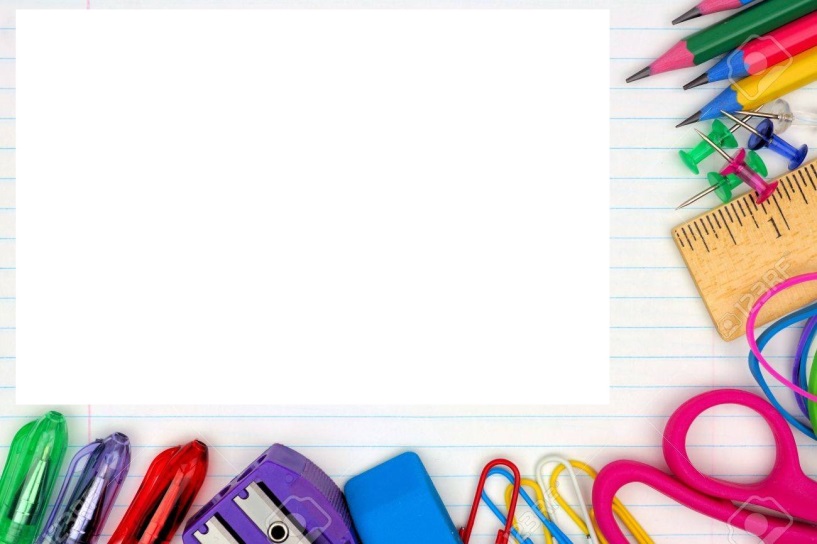 2020-2021 навчального рокуМетодичний проєкт над яким працює ПМК«Упровадження інноваційних методів і форм роботи з метою удосконалення уроку як засобу розвитку творчої особистості вчителя і учня»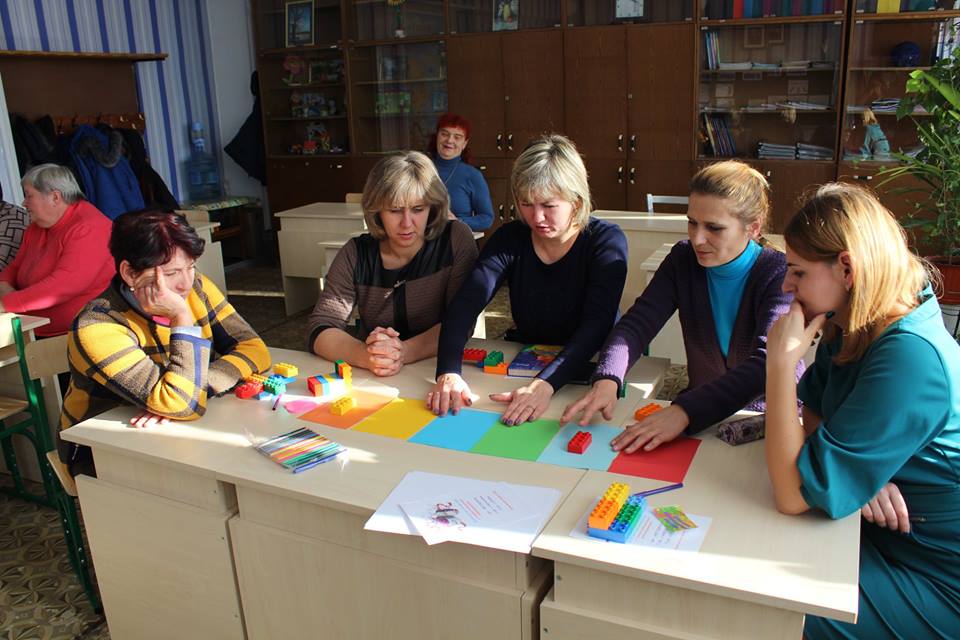 Технології Проєктна технологія.Квест – технологія.Технологія розвитку критичного мислення.Інтерактивні технології навчання.Технологія кооперативного навчання.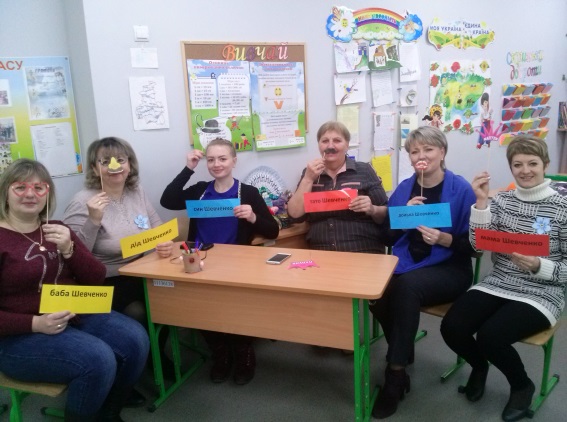 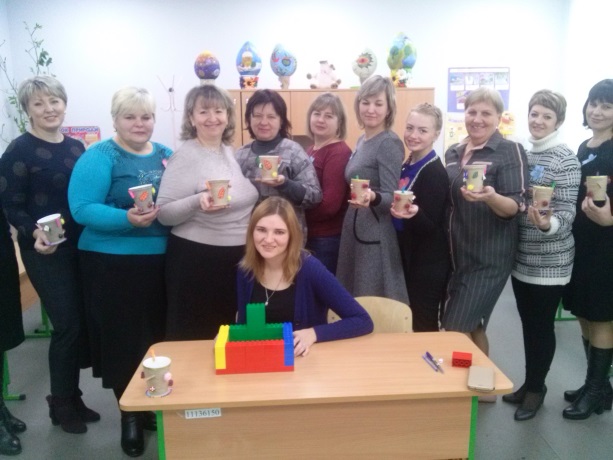 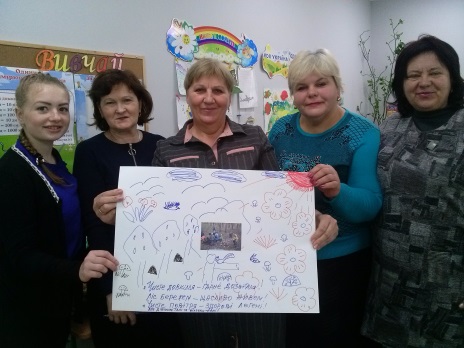 